Ispit održan 06.10.2019. su položili sledeći studenti:Usmeni deo ispita se neće održati, u tabeli ispod dati su sledeći predlozi zaključnih ocena. Ukoliko neko nije zadovoljan predloženom zaključnom ocenom može usmeno da odgovara u četvrtak 17.10.2019. u 12:00h učionica MI 16.U Novom Sadu 14.10.2019. godPredmetni nastavnikDoc. dr Dragan Rajnović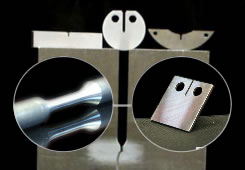 Rezultati ispitaMAŠINSKI MATERIJALIR.br.Br. indeksaPrezimeImeBroj poenaI KolokvijumI KolokvijumI KolokvijumI KolokvijumMM 36\2018ČanjiZoltan7,5ME 19/2017DejakovStefan9,0ME 15/2017BabaKristian9,0II KolokvijumII KolokvijumII KolokvijumII KolokvijumME 15/2017BabaKristian10,2ME 27\2018MiškulinMomčilo8,7MP 62\2018PetrovićNikola7,5III KolokvijumIII KolokvijumIII KolokvijumIII KolokvijumMP 37\2018SavićDragana10,2IV KolokvijumIV KolokvijumIV KolokvijumIV KolokvijumMP 37\2018SavićDragana7,5MM 5\2018SičLuka11,6R. br.Br. indeksaPrezimeImeUkupno bodovaZaklj. ocenaMP 62\2018PetrovićNikola606MM 5\2018SičLuka727ME 27\2018MiškulinMomčilo627ME 15/2017BabaKristian718